in collaborazione con: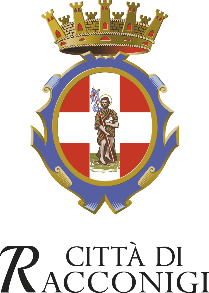 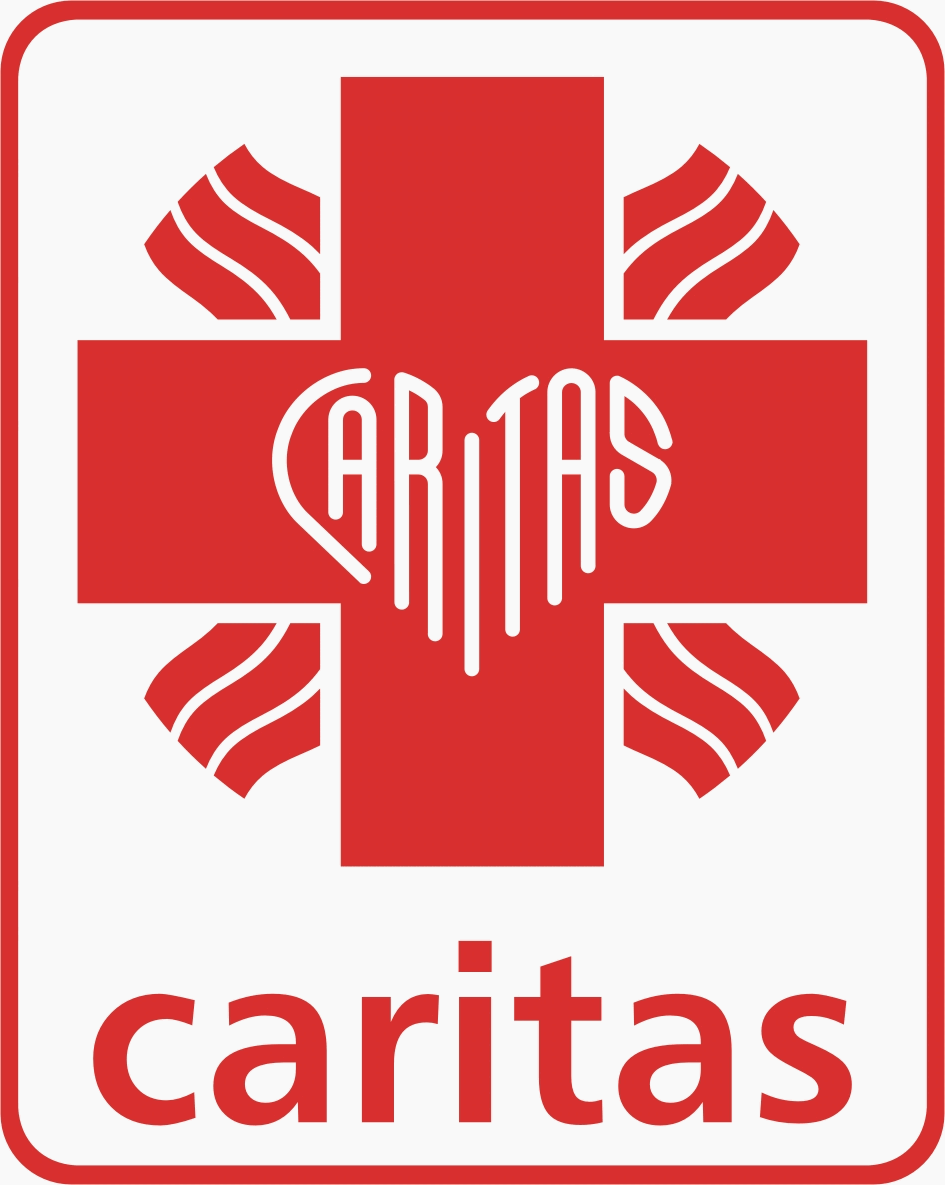 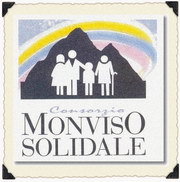 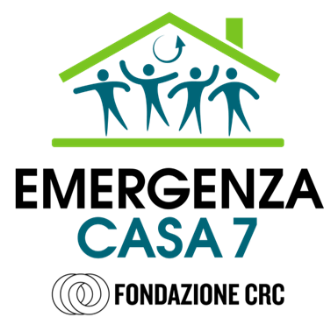 PROGETTO “EMERGENZA CASA 7”----------------------------------------------------------------------------------------------------------------------------------------------------------------------------------------------------------------------------------------------------------------------Il sottoscritto, intestatario del contratto di locazione dell’abitazione, presenta richiesta per accedere al contributo previsto dal Progetto “EmergenzaCasa 7” promosso dalla Fondazione Cassa di Risparmio di Cuneo.A tal fine, fornisce le seguenti dichiarazioni rese ai sensi del D.P.R. n. 445/2000Il sottoscritto dichiara di essere consapevole della decadenza dai benefici e delle sanzioni penali, previste in caso di dichiarazioni non veritiere e di falsità negli atti, ai sensi degli art. 75 e 76 del D.P.R. n. 445/2000.Il sottoscritto inoltre allega alla presente idonea documentazione atta a dimostrare la completezza e la veridicità dei dati dichiarati.Dati del conduttore del contratto di locazioneCognome…………………………......……………………………. Nome …………………………......………………………………………………Nato a …………………………………………………………..…………………………………………….  il ………/………/………Codice Fiscale:Cittadinanza italianaCittadinanza dello Stato ...............................................................appartenente all’Unione EuropeaCittadinanza di uno Stato non appartenente all’Unione Europea (allegare titolo di soggiorno)Residente nel Comune di RACCONIGI - Prov. di Cuneo c.a.p. 12035Indirizzo ..........................................................................……………………………………………………….....Recapito telefonico (preferibilmente cellulare)  ……………………………………………………………………Informazioni relative all’alloggio di proprietà privataCanone di locazione mensile……………………………………………………………………………………………..€Spese condominiali annue (cifra indicativa)………………………………………………………………………€Nome dell’Amministratore di condominio…………………………………………………........................................Recapito telefonico (preferibilmente cellulare)  ………………………………………………………………………..Informazioni relative al Proprietario dell’alloggioCognome…………………………......…………………Nome……………………......……………………:…………..Recapito telefonico (preferibilmente cellulare) ………………………………………………………………………...Condizione abitativa e debitoria dal 2016 a oggiIl sottoscritto dichiara che a partire dal 2016 fino a oggi:Ha vissuto:L’ammontare del proprio debito è:Ha percepito e percepisce i seguenti sussidi:Ha percepito e percepisce i seguenti ammortizzatori sociali:Il sottoscritto dichiara:che, alla data della presente domanda, né lui né altri componenti il nucleo familiare sono proprietari, di uno o più unità abitative;che non ha beneficiato del contributo previsto dall’avviso pubblico del progetto EmergenzaCasa 6-anno 2017;che ha beneficiato del contributo relativo ad EmergenzaCasa ___ (consapevole che rimane a discrezione della Commissione Locale per l’Emergenza Abitativa la possibilità di non erogare il contributo ai beneficiari delle precedenti edizioni di EmergenzaCasa);che il/la Dichiarante ___________________________________ si trova in stato di:occupazioneinoccupazione (non ha mai svolto attività lavorativa, sia come dipendente che in forma autonoma ed è alla ricerca del primo impiego)disoccupazione, mobilità, cassa integrazione,cessazione dell’attività autonomainattività (non è alla ricerca attiva del lavoro. Es. casalinga, studente…)che il/la Coniuge/Convivente ___________________________________ si trova in stato di:occupazioneinoccupazione (non ha mai svolto attività lavorativa, sia come dipendente che in forma autonoma ed è alla ricerca del primo impiego)disoccupazione, mobilità, cassa integrazione,cessazione dell’attività autonomainattività (non è alla ricerca attiva del lavoro. Es. casalinga, studente…)che il/la ___________________________________ (specificare il grado di parentela con il dichiarante) ___________________________________ si trova in stato di:occupazioneinoccupazione (non ha mai svolto attività lavorativa, sia come dipendente che in forma autonoma ed è alla ricerca del primo impiego)disoccupazione, mobilità, cassa integrazione,cessazione dell’attività autonomainattività (non è alla ricerca attiva del lavoro. Es. casalinga, studente…)che il/la ___________________________________ (specificare il grado di parentela con il dichiarante) ___________________________________ si trova in stato di:occupazioneinoccupazione (non ha mai svolto attività lavorativa, sia come dipendente che in forma autonoma ed è alla ricerca del primo impiego)disoccupazione, mobilità, cassa integrazione,cessazione dell’attività autonomainattività (non è alla ricerca attiva del lavoro. Es. casalinga, studente…)di non avere legami di parentela entro il secondo grado con il proprietario dell’alloggio locatoLa domanda deve essere corredata dalla seguente documentazione:Attestazione ISEE in corso di validità (in visione)Copia del contratto di locazione registratoDocumentazione inerente le eventuali spese condominiali correnti (obbligatoria per chi risiede in un condominio)Documentazione relativa allo stato di disoccupazione, mobilità, cassa integrazione o cessazione dell’attività autonoma (in visione)CUD 2018 (per i lavoratori dipendenti) o MODELLO UNICO 2018Estratto conto contributivo rilasciato dai preposti Enti previdenziali (per es. INPS) e relativo ai percettori di reddito del nucleo familiare (acquisizione a cura dell’ufficio ricevente)Titolo di soggiorno (obbligatorio per i cittadini extra-comunitari) (in visione)In sede di valutazione, per verificare la veridicità di quanto dichiarato, potranno essere richiesti in visione i documenti a fronte dei quali sono state sottoscritte le dichiarazioni in oggetto, oltre a eventuali documenti la preposta Commissione dovesse ritenere utili o necessari.COMUNE DI RACCONIGIINFORMATIVAai sensi dell’art. 13 del Codice in materia di protezione dei dati personali, di cui al Decreto Legislativo 30 giugno 2003, n. 196 Con  informiamo che i dati personali da Lei  forniti saranno sottoposti al trattamento di cui al Decreto Legislativo 30 giugno 2003 n. 196. Le garantiamo che tutte le comunicazioni avverranno nell'osservanza della legge e saranno strettamente connesse alle finalità del progetto “EmergenzaCasa 7” o di altre attività allo stesso connesse. Si fa presente che i dati da Lei forniti potrebbero anche riguardare i Suoi familiari, per cui il consenso che eventualmente vorrà prestare, sarà automaticamente riferibile anche a questi ultimi. Gli stessi potranno altresì essere forniti a eventuali creditori (proprietari unità abitative o condominii).Si precisa altresì che tutti i dati raccolti saranno unicamente trattati con operazioni, logiche e forme di organizzazione strettamente indispensabili, in rapporto agli obblighi ed alle finalità di cui sopra. In ogni caso, gli stessi saranno conservati in appositi archivi custoditi, per un periodo di tempo non superiore a quello necessario, con il presidio delle misure tecniche ed organizzative necessarie ed idonee a ridurne al minimo i rischi di distruzione o perdita, di accesso non autorizzato o trattamento non consentito.La informiamo che Titolare del trattamento dei dati personali è il presente Comune.Si riporta, per completezza, l'art. 7 del D.Lgs 196/2003 ("Diritto di accesso ai dati personali ed altri diritti”), recante i  diritti esercitabili, da parte dell’interessato, in relazione ai propri dati:L'interessato ha diritto di ottenere la conferma dell’esistenza o meno di dati personali che lo riguardano, anche se non ancora registrati, e la loro comunicazione in forma intelligibile.L’interessato ha diritto di ottenere l’indicazione: dell’origine dei dati personali;delle finalità e modalità del trattamento;della logica applicata in caso di trattamento effettuato con l’ausilio di strumenti elettronici;degli estremi identificativi del titolare, dei responsabili e del rappresentante designato ai sensi dell’art. 5, comma 2;dei soggetti o delle categorie di soggetti ai quali i dati personali possono essere comunicati o che possono venirne a conoscenza in qualità di rappresentante designato nel territorio dello Stato, di responsabili o incaricati.L’interessato ha diritto di ottenere:l’aggiornamento, la rettificazione ovvero, quando vi ha interesse, l’integrazione dei dati;la cancellazione, la trasformazione in forma anonima o il blocco dei dati trattati in violazione di legge, compresi quelli di cui non è necessaria la conservazione in relazione agli scopi per i quali i dati sono stati raccolti o successivamente trattati;l’attestazione che le operazioni di cui alle lettere a) e b) sono state portate a conoscenza, anche per quanto riguarda il loro contenuto, di coloro ai quali i dati sono stati comunicati o diffusi, eccettuato il caso in cui tale adempimento si rivela impossibile o comporta un impiego di mezzi manifestamente sproporzionato rispetto al diritto tutelato.L’interessato ha diritto di opporsi, in tutto o in parte:per motivi legittimi al trattamento dei dati personali che lo riguardano, ancorché pertinenti allo scopo della raccolta;al trattamento di dati personali che lo riguardano a fini di invio di materiale pubblicitario o di vendita diretta o per il compimento di ricerche di mercato o di comunicazione commerciale._____________________________________________________________________________________Alla cortese attenzione delComune di RACCONIGICONSENSO DELL'INTERESSATOIn relazione all’informativa che mi avete fornito ai sensi dell’art. 13 del Codice in materia di protezione dei dati personali, di cui al Decreto Legislativo 30 giugno 2003, n. 196 - il/la sottoscritto/a dichiara di aver preso debita conoscenza della presente nota ed in particolare del contenuto dell'art. 7 - D.Lgs 196/2003, ove sono esposti i diritti dell'interessato/a e di acconsentire espressamente alla comunicazione ed al trattamento, nei termini sopra descritti, dei propri dati personali e di quelli dei familiari, forniti in relazione al progetto “EmergenzaCasa 7”. Tale consenso viene da me espressamente riferito anche ai dati definiti dalla legge come "sensibili" e la cui natura mi  è nota.Racconigi, _______________________            					               		  														 ___________________________________                                      		firma Progetto promosso da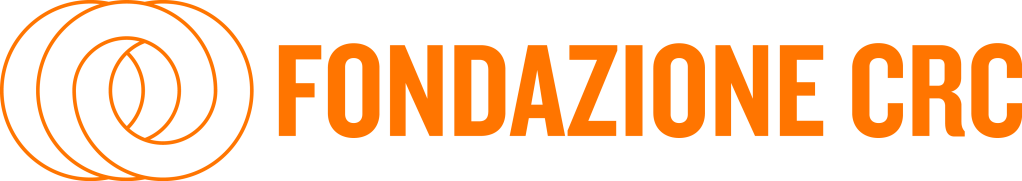 RISERVATO ALL’UFFICIODOMANDA N° _______       DEL ____/____/2018Residenza/domicilio ……………………………………………….………………………………………………………………………..…..AnnoComune di residenzaIndirizzo di ResidenzaEventuale motivo del trasferimento201620172018AnnoDebito contratto per mancato pagamento del canone locatizioDebito contratto per mancato pagamento spese condominialiDebito contratto per Altro (specificare:es Utenze)…Totale2016€€€€2017€€€€2018€€€€AnnoTipo di sussidioEnte erogatore del sussidio (barrare la casella corrispondente)Note/Precisazioni2016Economico di €…….Sostegno locazione regionale di € …. Sostegno al reddito regionale di € ….Borsa viveriAltro (specificare)….Consorzio socio assistenzialeCaritasComuneAltre associazioni caritatevoli (specificare)…2017Economico di €……Sostegno locazione regionale di € …. Sostegno al reddito regionale di € ….Borsa viveriAltro (specificare)….Consorzio socio assistenzialeCaritasComuneAltre associazioni caritatevoli (specificare)…2018Economico di €……Sostegno locazione regionale di € …. Sostegno al reddito regionale di € ….Borsa viveriAltro (specificare)….Consorzio socio assistenzialeCaritasComuneAltre associazioni caritatevoli (specificare)…AnnoTipo di ammortizzatore socialeEntità del contributoPeriodo Note/Precisazioni(es. numero di ore di cassa integrazione)2016CassaintegrazioneMobilitàDisoccupazione….….….Da……………A…………….Da……………A…………….Da……………A…………….2017CassaintegrazioneMobilitàDisoccupazione….….….Da……………A…………….Da……………A…………….Da……………A…………….2018CassaintegrazioneMobilitàDisoccupazione….….….Da……………A…………….Da……………A…………….Da……………A…………….